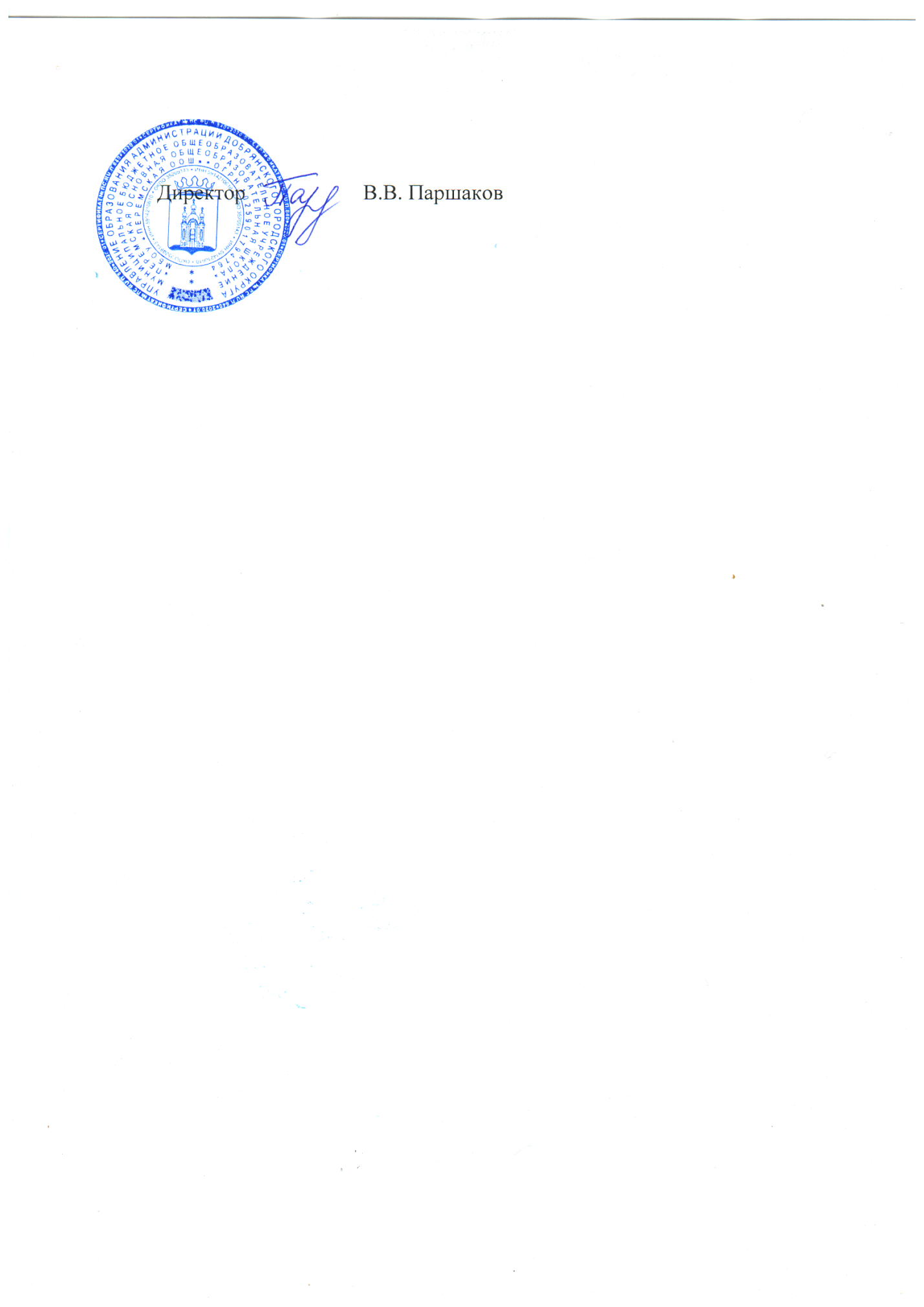 Менюучащихся МБОУ «Перемская ООШ» на 15 сентября 2020 годаПрием пищи, наименование блюдМасса порции 1-4 клМасса порции 5-9 клЗАВТРАКЗАВТРАКБулочка «Российская»100100Чай с молоком200200ОБЕДОБЕДОБЕДКотлеты рыбные8090Картофельное пюре180200Салат из моркови с зеленым горошком150200Хлеб пшеничный6060Компот из яблок с лимоном200200Стоимость ученики 1-4 кл72,60 руб. 72,60 руб. Стоимость ученики 5-9 кл.81,40 руб.81,40 руб.УТВЕРЖДАЮ:31.08.2020г.